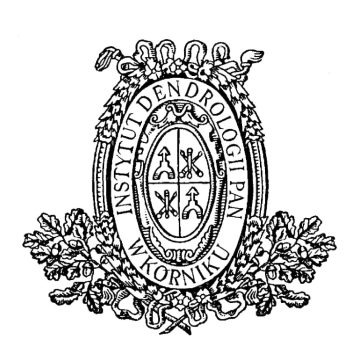 INSTYTUT DENDROLOGII      POLSKIEJ AKADEMII NAUK             62-035 KÓRNIK, ul. Parkowa 5,              tel. 61-8170-033;  fax. 61-8170-166;             www.idpan.poznan.pl; e-mail: idkornik@man.poznan.pl    OGŁOSZENIEO ZAMÓWIENIU  NA WYKONANIE USŁUGI(zaproszenie do składania ofert)prowadzone zgodnie z regulaminem udzielania przez Instytut Dendrologii Polskiej Akademii Nauk zamówień wyłączonych ze stosowania przepisów ustawy Prawo zamówień publicznych z 11 września 2019 r. (Dz. U. z 2019 r. poz. 2019, z późn. zm.) o wartości nieprzekraczającej kwoty 130 000 zł netto.Opis przedmiotu zamówienia:Przedmiotem postępowania są prace porządkowe i pielęgnacja zieleni w 2024 roku wokół budynków mieszkalnych administrowanych przez Instytut Dendrologii Polskiej Akademii Nauk, w zakresie: Prace porządkowe wokół budynku przy ul. Zamkowej 3 od stycznia do grudnia 2024 r. 
w tym:- pielęgnacja roślin oraz krzewów;- przycinanie krzewów;- zamiatanie chodnika;- usuwanie trawy i chwastów z chodników;- grabienie liści.Czynności wykonywane będą w zależności od potrzeb.Odśnieżanie wokół budynku przy ul. Zamkowej 3, w przypadku wystąpienia opadów śniegu lub marznącego deszczu w sezonie zimowym w 2024 r., oraz posypanie solą drogową lub piaskiem. Odśnieżanie wykonywane będzie na terenie ww.  nieruchomości, tj. na chodnikach wraz z dojściami do budynku, dojście do śmietników: każdorazowo po opadach śniegu. W przypadku wystąpienia śnieżyc - prace te wymagają regularnego powtarzania 
w ciągu dnia. Posypywanie ciągów komunikacyjnych środkami antypoślizgowymi: według potrzeb. Czynności te mają być wykonywane w godzinach od 6:00 do 22:00, również 
w soboty, niedziele i święta.Koszenie trawy od maja do października 2024 roku (jeden raz w miesiącu lub według zgłoszonego zapotrzebowania przez pracownika Działu Administracyjnego), przy posesji na ul. Zamkowej 3 oraz Czołowo 24 (Zwierzyniec). W przypadku wstąpienia suszy, koszenie po uzgodnieniu z Zamawiającym. Wywóz skoszonej trawy i innych części roślinnych z ww. prac. Wykonawca sam zaopatruje się w sprzęt i środki potrzebne do wykonania zamówienia.Termin wykonania prac – sukcesywnie w ramach zgłaszanego zapotrzebowania w 2024 r.Termin związania ofertą – 14 dni tj. do 28.01.2024 r.Oferty wg wzoru stanowiącego zał. nr 1 powinny zawierać proponowaną cenę na wszystkie elementy zamówienia ujęte w opisie.Cenę za wykonanie zamówienia Wykonawca określi w złotych z dokładnością do dwóch miejsc po przecinku na wszystkie elementy zamówienia. Zamawiający w celu ustalenia, czy oferta zawiera rażąco niską cenę w stosunku do przedmiotu zamówienia, może zwrócić się do Wykonawcy o udzielenie w określonym terminie wyjaśnień dotyczących elementów oferty mających wpływ na wysokość ceny. Zastosowanie przez Wykonawcę stawki podatku VAT od towarów i usług niezgodnego z przepisami ustawy o podatku od towarów i usług oraz podatku akcyzowego z 11.03.2004 r. (Dz. U. 04.54.535 z późn. zm.) spowoduje odrzucenie oferty. Cena powinna zawierać wszystkie koszty realizacji zamówienia razem z dostawą do siedziby Zamawiającego. Zmawiający zobowiązany będzie do zapłaty wynagrodzenia jedynie za wykonane prace.Jedynym kryterium wyboru oferty jest cena brutto. Za najkorzystniejszą ofertę uznana zostanie ważna oferta z najniższą ceną.Z Wykonawcą, którego oferta zostanie uznana za najkorzystniejszą zostanie podpisana umowa wg wzoru załącznika nr 2 do ogłoszenia (dotyczy zamówienia na kwotę powyżej 15000,00 zł netto) lub zostanie wysłane pisemne zamówienie (kwota poniżej 15000,00 zł netto).Zamawiający zastrzega sobie prawo unieważnienia postępowania bez podania przyczyny. Od tej decyzji nie przysługują środki odwoławcze.Zamawiający dopuszcza możliwość rozliczenia zamówienia za pomocą faktur częściowych. Warunkiem zapłaty jest sporządzenie przez strony protokołu odbioru wykonania usługi lub jej części.  – załącznik nr 4Oferty należy składać w zamkniętych kopertach z dopiskiem: „Oferta cenowa na prace porządkowe i pielęgnację zieleni w 2024 roku wokół budynków mieszkalnych administrowanych przez Instytut Dendrologii PAN, znak sprawy: DAZ.2540.6.2024” do 
15.01.2024 roku w skrzynce podawczej Instytutu portiernia budynku A do godz. 10:00 lub przesłać począ elektroniczną na adres: zamowienia.idpan@man.poznan.pl.Osobą do kontaktu w sprawie zamówienia pod względem formalno-proceduralnym  jest Klaudia Olejniczak, tel.: 663730893; e-mail: klaolejniczak@man.poznan.pl w godzinach od 7:30 do 15:30.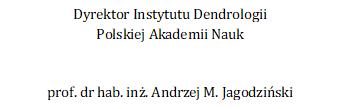 Złączniki:Nr 1 wzór oferty,Nr 2 protokół odbioru części zamówieniaNr 3 wzór umowy,				       Nr 4 klauzula RODO.Kórnik, 08.01.2024 r.
Załącznik nr 1  do ogłoszenia o zamówienie z 08.01.2024 r.Formularz ofertyNazwa oferenta:Adres:E-mail:Telefon kontaktowy:Przedstawiam swoją ofertę dotyczącą zapytania ofertowego pn. „Prace porządkowe 
i pielęgnacja zieleni w 2024 roku wokół budynków mieszkalnych administrowanych przez Instytut Dendrologii Polskiej Akademii Nauk”:Prace porządkowe wokół budynku przy ul. Zamkowej 3 od stycznia do grudnia 
2024 r.:1.1) Za kwotę ………………………. zł netto, tj. ……………………….. zł brutto miesięcznie.1.2) Łącznie za kwotę …………………………… zł netto tj. ……………………….... zł brutto od stycznia do grudnia 2024 r. Odśnieżanie wokół budynku przy ul. Zamkowej 3, w przypadku wystąpienia opadów śniegu lub marznącego deszczu w sezonie zimowym w 2024 r. oraz posypanie solą drogową lub piaskiem:2.1) Za kwotę ………………………. zł netto, tj. ……………………….. zł brutto za wykonanie jednego odśnieżenia posesji.Koszenie trawy od maja do października 2024 roku (jeden raz w miesiącu), przy posesji na ul. Zamkowej 3 oraz Czołowo 24 (Zwierzyniec):3.1) Za kwotę ………………………. zł netto, tj. ……………………….. zł brutto za usługę jednorazową.3.2) Łącznie za kwotę …………………………… zł netto tj. ……………………….. zł brutto dla 6 usług .Wywóz skoszonej trawy i innych części roślinnych z ww. prac:4.1) Za kwotę ………………………. zł netto, tj. ……………………….. zł brutto za usługę jednorazową.Łączna cena (1.2+2.1+3,2+4.1): ……………………………..zł netto tj. ……………………………zł brutto.**Podana w ofercie łączna cena nie stanowi wartości wynagrodzenia Wykonawcy, lecz służy do porównania ofert złożonych w postępowaniu. Wynagrodzenie Wykonawcy zostanie obliczone na podstawie faktycznie wykonanych prac.Składając ofertę w postępowaniu o udzielenie zamówienia publicznego oświadczam, jako upoważniony reprezentant WYKONAWCY, że:nie jestem (jesteśmy) powiązany(i) z Zamawiającym i nie występuje pomiędzy nami konflikt interesów;oferowany przeze mnie (nas) przedmiot zamówienia spełnia wymagania Zamawiającego;zaoferowana cena zawiera wszystkie koszty niezbędne do należytego wykonania zamówienia;w przypadku wybrania mojej (naszej) oferty, zobowiązuję (my) się zrealizować przedmiot zamówienia zgodnie z wymaganiami opisanymi w ogłoszeniu wraz z załącznikami;przyjmuję(my) do wiadomości i akceptujemy treść Klauzuli informacyjnej Zamawiającego (RODO) Załącznik nr 3.Oświadczam, że wypełniłem obowiązki informacyjne przewidziane w art. 13 lub art. 14 RODO wobec osób fizycznych, od których dane osobowe bezpośrednio lub pośrednio pozyskałem w celu ubiegania się o udzielenie zamówienia publicznego w niniejszym postępowaniu.nie podlegam wykluczeniu z postępowania o zamówienie publiczne na podstawie art. 7 ust. 1 pkt 1 Ustawy z dnia 13.04.2022 r. o szczególnych rozwiązaniach w zakresie przeciwdziałania wspieraniu agresji na Ukrainę oraz służących ochronie bezpieczeństwa narodowego (Dz. U. z 2022 r. poz. 835).Data:………….………………………….                                                                                                                                                podpis i pieczęć oferentaZałącznik nr 2do ogłoszenia o zamówienie z 08.01.2024 r.WzórUmowa nr …………..zawarta w Kórniku dnia ……………… roku pomiędzy: Instytutem Dendrologii Polskiej Akademii Nauk mającym siedzibę przy ulicy Parkowej 5, 62-035 Kórnik, reprezentowanym przez ……………………………………, zwanym w dalszej treści umowy ZAMAWIAJĄCYMa…………………………………………………………………………………………………… reprezentowanym przez ………………………………………………………………………….Wobec wyboru WYKONAWCY przez ZAMAWIAJĄCEGO po przeprowadzeniu postępowania 
w trybie ……………………………………………………..………., strony zawierają umowę o następującej treści:§ 1. Przedmiot umowyZAMAWIAJĄCY zleca, a WYKONAWCA podejmuje się wykonywać prace porządkowe i pielęgnację zieleni w 2024 roku wokół budynków mieszkalnych administrowanych przez Instytut Dendrologii Polskiej Akademii Nauk zgodnie z treścią ogłoszenia ………………………………. z dnia……………………. oraz przedstawioną ofertą z dnia …………………………………. r. (załącznik nr 1).§ 2. Warunki i termin wykonaniaPrace będą prowadzone sukcesywnie w 2024 roku.Stosownie do postanowienia art. 431 ustawy z dnia 11 września 2019 roku Prawo zamówień publicznych (Dz. U. z 2019 roku poz. 2019 z późn. zm.) ZAMAWIAJĄCY i WYKONAWCA są obowiązani współdziałać przy wykonywaniu niniejszej umowy.§ 3. Całkowita wartość umowyZAMAWIAJĄCY oświadcza, że kwota przeznaczona na realizację umowy nie przekroczy wysokości……………. zł netto, słownie …………………………………………. złotych netto tj. …………………….. zł brutto, słownie: ………………………………………….. złotych brutto. ZAMAWIAJĄCY zobowiązany jest do zapłaty WYKONAWCY wynagrodzenia jedynie za wykonane prace. Sumaryczna wartość zamówień może być niższa od wartości realizacji umowy. § 4. Upoważnieni przedstawicieleStrony wyznaczają niniejszym swoich przedstawicieli uprawnionych do podejmowania decyzji 
w zakresie wyznaczonym przez § 1 tej umowy.Przedstawicielem ZAMAWIAJĄCEGO będzie ……………….Przedstawicielem WYKONAWCY będzie …………………….§ 5. Warunki płatnościZapłata nastąpi w terminie 21 dni od dnia dostarczenia faktury VAT, przelewem na rachunek bankowy WYKONAWCY wskazany w wystawionej fakturze. ZAMAWIAJĄCY dopuszcza możliwość rozliczenia zamówienia za pomocą faktur częściowych. Warunkiem zapłaty jest sporządzenie przez strony tej umowy protokołu odbioru wykonania usługi lub jej części – załącznik nr 2.§ 6. Kary umowne1. Strony postanawiają, że obowiązującą formą odszkodowania będą kary umowne.2. Kary te będą naliczane w następujących przypadkach i wysokościach:2.1. WYKONAWCA zapłaci ZAMAWIAJĄCEMU kary umowne:a) w przypadku nieterminowych dostaw bądź odmowy dostaw w wysokości 0,5% wartości zamówienia netto za każdy dzień opóźnienia ponad termin określony w § 2 ust. 1 umowy. Kary umowne nie będą naliczane, gdy przyczyną nieterminowej dostawy bądź odmowy dostawy będzie wstrzymanie produkcji przedmiotu dostawy przez WYKONAWCĘ, a ZAMAWIAJĄCY zostanie uprzedzony o takim fakcie przez WYKONAWCĘ,b) za zwłokę w usuwaniu wad stwierdzonych przy odbiorze lub w okresie gwarancjiw wysokości 0,5% całkowitej wartości umowy, za każdy dzień zwłoki, licząc od dnia wyznaczonego lub umówionego na usunięcie tych wad.2.2. Łączna wysokość kar umownych nie może przekroczyć 10% wynagrodzenia umownego.2.3. Zamawiający zapłaci WYKONAWCY kary umowne za zwłokę w dokonaniu odbioru w wysokości 0,5% za każdy dzień zwłoki, licząc od dnia następnego po dniu, w którym odbiór miał zostać zakończony.3. Strony zastrzegają sobie prawo dochodzenia odszkodowania uzupełniającego,przekraczającego wysokość naliczonych kar umownych do wysokości rzeczywiścieponiesionej szkody.4. WYKONAWCA nie może przenosić na rzecz osób trzecich jakichkolwiek wierzytelnościwynikających lub związanych z tą umową bez pisemnej zgody ZAMAWIAJĄCEGO.§ 7. Postanowienia końcoweSprawy nieuregulowane niniejszą umową będą rozpatrywane z odpowiednim zastosowaniem postanowień Kodeksu cywilnego i ustawy Prawo zamówień publicznych.Zmiany opisane powyżej bądź uzupełnienia niniejszej umowy wymagają dla swej ważności zachowania formy pisemnej i podpisów obu stron oraz nie mogą być sprzeczne z treścią złożonej oferty przez WYKONAWCĘ.§ 8. Załączniki do umowyOferta WYKONAWCY z dnia …………….. r. określająca przedmiot i wartość usługi. Wszelkie powołane w umowie załączniki, wymienione w tym paragrafie, stanowią jej integralną część.§ 9. Klauzula RODOZgodnie z art. 13 ust. 1 i 2 rozporządzenia Parlamentu Europejskiego i Rady (2016/679 z dnia 27 kwietnia 2016 r. w sprawie ochrony osób fizycznych w związku z przetwarzaniem danych osobowych i w sprawie swobodnego przepływu takich danych oraz uchylenia dyrektywy 95/46/WE), dalej RODO informuję że:Administratorem Pani/Pana danych osobowych jest Instytut Dendrologii Polskiej Akademii Nauk z siedzibą w Kórniku przy ulicy Parkowej nr 5.W sprawach związanych z Pani/Pana danymi proszę kontaktować się z Inspektorem Ochrony Danych, kontakt pisemny za pomocą poczty tradycyjnej na adres Instytut Dendrologii PAN ul. Parkowa 5, 62-035 Kórnik lub pocztą elektroniczną na adres email: iod.idpan@man.poznan.pl.Pani/Pana dane osobowe przetwarzane będą na podstawie art. 6 ust. 1 lit. c RODO w celu prowadzenia przedmiotowego postępowania o udzielenie zamówienia publicznego oraz zawarcia umowy, a podstawą prawną ich przetwarzania jest obowiązek prawny stosowania sformalizowanych procedur udzielania zamówień publicznych spoczywający 
na Zamawiającym.Obiorcami Pani/Pana danych osobowych będą osoby lub podmioty, którym udostępniona zostanie dokumentacja postępowania w oparciu o art. 18 oraz art. 74 ustawy Pzp.Pani/Pana dane osobowe będą przechowywane, zgodnie z art. 78 ust. 1 ustawy Pzp, przez okres 4 lat od dnia zakończenia postępowania o udzielenie zamówienia, a jeżeli czas trwania umowy przekracza 4 lata, okres przechowywania obejmuje cały czas trwania umowy.Obowiązek podania przez Panią/Pana danych osobowych bezpośrednio Pani/Pana dotyczących jest wymogiem ustawowym określonym w przepisach ustawy Pzp, związanym
z udziałem w postępowaniu o udzielenie zamówienia publicznego, konsekwencje niepodania określonych danych wynikają z ustawy Pzp.W odniesieniu do Pani/Pana danych osobowych decyzje nie będą podejmowane w sposób zautomatyzowany, stosowanie do art. 22 RODO;Posiada Pan/Pani:− na podstawie art. 15 RODO prawo dostępu do danych osobowych Pani/Pana dotyczących;− na podstawie art. 16 RODO prawo do sprostowania lub uzupełnienia Pani/Pana danych osobowych, przy czym skorzystanie z prawa do sprostowania lub uzupełnienia nie może skutkować zmianą wyniku postępowania o udzielenie zamówienia publicznego ani zmianą postanowień umowy w zakresie niezgodnym z ustawą Pzp oraz nie może naruszać integralności protokołu oraz jego załączników;− na podstawie art. 18 RODO prawo żądania od administratora ograniczenia przetwarzania danych osobowych z zastrzeżeniem przypadków, o których mowa w art. 18 ust. 2 RODO, przy czym prawo do ograniczenia przetwarzania nie ma zastosowania w odniesieniu 
do przechowywania, w celu zapewnienia korzystania ze środków ochrony prawnej lub w celu ochrony praw innej osoby fizycznej lub prawnej, lub z uwagi na ważne względy interesu publicznego Unii Europejskiej lub państwa członkowskiego, a także nie ogranicza przetwarzania danych osobowych do czasu zakończenia postępowania o udzielenie zamówienia;− prawo do wniesienia skargi do Prezesa Urzędu Ochrony Danych Osobowych, gdy uzna Pani/Pan, że przetwarzanie danych osobowych Pani/Pana dotyczących narusza przepisy RODO.nie przysługuje Pani/Panu:− w związku z art. 17 ust. 3 lit. b, d lub e RODO prawo do usunięcia danych osobowych;− prawo do przenoszenia danych osobowych, o którym mowa w art. 20 RODO;− na podstawie art. 21 RODO prawo sprzeciwu, wobec przetwarzania danych osobowych, gdyż podstawą prawną przetwarzania Pani/Pana danych osobowych jest art. 6 ust. 1 lit. c RODO.Jednocześnie Zamawiający przypomina o ciążącym na Pani/Panu obowiązku informacyjnym wynikającym z art. 14 ROD O względem osób fizycznych, których dane przekazane zostaną Zamawiającemu w związku z prowadzonym postępowaniem i które Zamawiający pośrednio pozyska od Wykonawcy biorącego udział w postępowaniu, chyba że ma zastosowanie 
co najmniej jedno z włączeń, o których mowa w art. 14 ust. 5 RODO.§ 11. Egzemplarze umowyUmowa niniejsza została sporządzona w dwóch jednobrzmiących egzemplarzach, po jednym dla każdej ze stron.ZAMAWIAJĄCY                                      	     WYKONAWCAZałącznik nr 3	do ogłoszenia o zamówienie z 08.01.2024 r.Klauzula informacyjna z art. 13 RODO do zastosowania przez Zamawiających 
w celu związanym z postępowaniem o udzielenie zamówienia publicznegoZgodnie z art. 13 ust. 1 i 2 rozporządzenia Parlamentu Europejskiego i Rady (2016/679 z dnia 27 kwietnia 2016 r. w sprawie ochrony osób fizycznych w związku z przetwarzaniem danych osobowych i w sprawie swobodnego przepływu takich danych oraz uchylenia dyrektywy 95/46/WE), dalej RODO informuję że:Administratorem Pani/Pana danych osobowych jest Instytut Dendrologii Polskiej Akademii Nauk z siedzibą w Kórniku przy ulicy Parkowej nr 5.W sprawach związanych z Pani/Pana danymi proszę kontaktować się z Inspektorem Ochrony Danych, kontakt pisemny za pomocą poczty tradycyjnej na adres Instytut Dendrologii PAN ul. Parkowa 5, 62-035 Kórnik lub pocztą elektroniczną na adres email: iod.idpan@man.poznan.pl.Pani/Pana dane osobowe przetwarzane będą na podstawie art. 6 ust. 1 lit. c RODO 
w celu prowadzenia przedmiotowego postępowania o udzielenie zamówienia publicznego oraz zawarcia umowy, a podstawą prawną ich przetwarzania jest obowiązek prawny stosowania sformalizowanych procedur udzielania zamówień publicznych spoczywający na Zamawiającym.Obiorcami Pani/Pana danych osobowych będą osoby lub podmioty, którym udostępniona zostanie dokumentacja postępowania w oparciu o art. 18 oraz art. 74 ustawy Pzp.Pani/Pana dane osobowe będą przechowywane, zgodnie z art. 78 ust. 1 ustawy Pzp, przez okres 4 lat od dnia zakończenia postępowania o udzielenie zamówienia, a jeżeli czas trwania umowy przekracza 4 lata, okres przechowywania obejmuje cały czas trwania umowy.Obowiązek podania przez Panią/Pana danych osobowych bezpośrednio Pani/Pana dotyczących jest wymogiem ustawowym określonym w przepisach ustawy Pzp, związanym z udziałem w postępowaniu o udzielenie zamówienia publicznego, konsekwencje niepodania określonych danych wynikają z ustawy Pzp.W odniesieniu do Pani/Pana danych osobowych decyzje nie będą podejmowane 
w sposób zautomatyzowany, stosowanie do art. 22 RODO;Posiada Pan/Pani:− na podstawie art. 15 RODO prawo dostępu do danych osobowych Pani/Pana dotyczących;− na podstawie art. 16 RODO prawo do sprostowania lub uzupełnienia Pani/Pana danych osobowych, przy czym skorzystanie z prawa do sprostowania lub uzupełnienia nie może skutkować zmianą wyniku postępowania o udzielenie zamówienia publicznego ani zmianą postanowień umowy w zakresie niezgodnym z ustawą Pzp oraz nie może naruszać integralności protokołu oraz jego załączników;− na podstawie art. 18 RODO prawo żądania od administratora ograniczenia przetwarzania danych osobowych z zastrzeżeniem przypadków, o których mowa w art. 18 ust. 2 RODO, przy czym prawo do ograniczenia przetwarzania nie ma zastosowania w odniesieniu do przechowywania, w celu zapewnienia korzystania ze środków ochrony prawnej lub w celu ochrony praw innej osoby fizycznej lub prawnej, lub  z uwagi na ważne względy interesu publicznego Unii Europejskiej lub państwa członkowskiego, a także nie ogranicza przetwarzania danych osobowych do czasu zakończenia postępowania o udzielenie zamówienia;− prawo do wniesienia skargi do Prezesa Urzędu Ochrony Danych Osobowych, gdy uzna Pani/Pan, że przetwarzanie danych osobowych Pani/Pana dotyczących narusza przepisy RODO.nie przysługuje Pani/Panu:− w związku z art. 17 ust. 3 lit. b, d lub e RODO prawo do usunięcia danych osobowych;− prawo do przenoszenia danych osobowych, o którym mowa w art. 20 RODO;− na podstawie art. 21 RODO prawo sprzeciwu, wobec przetwarzania danych osobowych, gdyż podstawą prawną przetwarzania Pani/Pana danych osobowych jest art. 6 ust. 1 lit. c RODO.Jednocześnie Zamawiający przypomina o ciążącym na Pani/Panu obowiązku informacyjnym wynikającym z art. 14 ROD O względem osób fizycznych, których dane przekazane zostaną Zamawiającemu w związku z prowadzonym postępowaniem i które Zamawiający pośrednio pozyska od Wykonawcy biorącego udział w postępowaniu, chyba że ma zastosowanie 
co najmniej jedno z włączeń, o których mowa w art. 14 ust. 5 RODO.Załącznik nr 4do ogłoszenia o zamówienie z 08. 01.2024r.Kórnik, ………..2024 r.CZĘŚCIOWY PROTOKÓŁ ODBIORU USŁUGIPrzedmiot zamówienia: Porządkowe i pielęgnacja zieleni w 2024 roku wokół budynków mieszkalnych administrowanych przez Instytut Dendrologii Polskiej Akademii Nauk.Na podstawie umowy/zamówienia nr: ………………………………..Zamawiający: Instytut DendrologiiPolskiej Akademii Naukul. Parkowa 5; 62-035 KórnikNIP: 785-00-02-578Wykonawca: …………………………………………………………………………………………………………………………………………………………………………………………………………………………W dniu ………………. dokonano odbioru prac obejmujących (należy określić zakres i ilość wykonanych prac wraz ze wskazaniem adresu posesji, na której zostały wykonane):……………………………………………………………………………………………………………………………………………………………………………………………………………………………………………………………………………………………………………………………………....………………………………………………………………………………………………………………………………………………………………………………………………………………………………………………………………………………………………………………………………………………………………………………………………………wykonanych w ……………………………………………..(należy wskazać miesiąc) 2024 r. 
Zamawiający potwierdza całkowitą zgodność z Zamówieniem wskazanym powyżej. Zamówienie przyjęto bez zastrzeżeń / z zastrzeżeniami ………………………………………………………………………   Ze strony Instytutu Dendrologii PAN: 			Ze strony Wykonawcy:         …….............................................. 		                         ........................................................